проект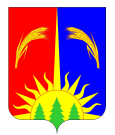 ДУМА ЮРЛИНСКОГО МУНИЦИПАЛЬНОГО ОКРУГАПЕРМСКОГО КРАЯРЕШЕНИЕ30.07.2021                                                                                                             № ____ В соответствии с Федеральным законом от 06.10.2003 № 131-ФЗ «Об общих принципах организации местного самоуправления в Российской Федерации», Уставом Юрлинского муниципального округа Пермского края, предложением прокурора Юрлинского района  от 24.06.2021 № 2-26-5-2021 Дума Юрлинского муниципального округа Пермского края РЕШАЕТ:1. Внести в Положение о Думе Юрлинского муниципального округа Пермского края, утвержденное решением Думы Юрлинского муниципального округа Пермского края от 05.11.2019 № 2 следующие изменения:1.1. Подпункт 7 пункта 1 статьи 19 изложить в следующей редакции:«7) прекращения гражданства Российской Федерации либо гражданства иностранного государства - участника международного договора Российской Федерации, в соответствии с которым иностранный гражданин имеет право быть избранным в органы местного самоуправления, наличия гражданства (подданства) иностранного государства либо вида на жительство или иного документа, подтверждающего право на постоянное проживание на территории иностранного государства гражданина Российской Федерации либо иностранного гражданина, имеющего право на основании международного договора Российской Федерации быть избранным в органы местного самоуправления, если иное не предусмотрено международным договором Российской Федерации;».1.2. Дополнить статью 17 пунктом 11 следующего содержания:«11. Депутату Думы для осуществления своих полномочий на непостоянной основе гарантируется сохранение места работы (должности) на период, продолжительность которого составляет в совокупности пять рабочих дней в месяц.».2. Направить настоящее решение в администрацию Юрлинского муниципального округа, прокуратуру Юрлинского  района.3. Возложить контроль за исполнением данного решения на постоянную комиссию по социальным вопросам Думы Юрлинского муниципального округа Пермского края.4. Настоящее решение вступает в силу со дня его официального опубликования в информационном бюллетене «Вестник Юрлы». Председатель Думы Юрлинскогомуниципального округаПермского края                       		                                                         А.И. ПикулевГлава муниципального округа – глава  администрации Юрлинскогомуниципального округа Пермского края                                              Т.М. МоисееваПояснительная запискак проекту решения Думы Юрлинского муниципального округа «О внесении изменений в Положение о Думе Юрлинского муниципального округа Пермского края, утвержденное решением Думы Юрлинского муниципального округа Пермского края от 05.11.2019 № 2» Инициатор внесения проекта решения – прокурор Юрлинского района.05.11.2019 года решением Думы № 2 утверждено Положение о Думе Юрлинского муниципального округа Пермского края.После указанного времени в законодательстве произошли изменения.В целях приведения указанного Положения в соответствие с действующим законодательством необходимо внести в него изменения.Советник (консультант) председателя ДумыЮрлинского муниципального округа                                          О.П. ТрушниковО внесении изменений в Положение о Думе Юрлинского муниципального округа Пермского края, утвержденное решением Думы Юрлинского муниципального округа Пермского края от 05.11.2019 № 2 